ЕВИДЕНЦИЈА О ИЗВОЂЕЊУ НАСТАВЕФЕБРУАР 2023. ГОДИНЕСПИСАК СТУДЕНАТАПП1 - Практично предавање првоПВ1 – Практичне вјежбе првеПП2 - Практично предавање другоПВ2 – Практичне вјежбе другеПП3 - Практично предавање трећеПВ3 – Практичне вјежбе треће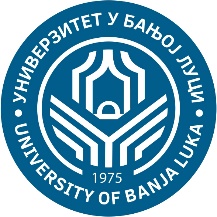 УНИВЕРЗИТЕТ У БАЊОЈ ЛУЦИ                           ФАКУЛТЕТ БЕЗБЈЕДНОСНИХ НАУКА Катедра полицијских наука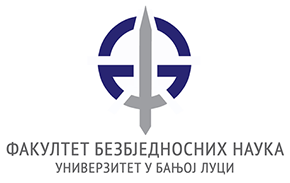 ПредметШифраСтудијски програмЦиклус студијаГодина студијаСеместарОблик наставеГрупаСФО 3ОБК20СФО3Безбједност и криминалистикаIIIIVIГрупни2Редни бројБрој индексаПрезимеИмеПП/ПВ1ПП/ПВ2ПП/ПВ3ПП/ПВ4ПП/ПВ511941/20КурушићНемања21955/20ЛакићМирјана31882/19ЛугоњаВладо41947/20МаксимовићГорана51813/19МандићБранислав61954/20МарићМарко71905/20МарчетићАнђела82336/22МатијашОгњен   В91948/20МилетићТамара101974/20МилићевићКристина111937/20МиличевићФилип121926/20МиловановићСаша131995/20МихајловићМаја141963/20МујичићВлатко151901/20НеђићНикола161793/19НоваковићЈована171934/20НоваковићАлександра181847/19ПејићБењамин   В191971/20ПетровићАлександра201911/20ПиљагићЖељка211898/20ПоповићТамара221920/20ПоповићБојана231953/20РадићТамара242019/20РадишићПетар   В251946/20РадмановићЛука   В261802/19РакићАлександра   В271944/20РакићИвана281950/20РашовићИвана291960/20РистићДанка301965/20РуњевацГринда311988/20СавичићРада   В321900/20СамарџићМилош331836/19СимићПеро341958/20СтанићМарко351952/20СтанковићМилица361915/20СтевановићАнђела372023/20ТатићДанијела381969/20ТопићНикола391938/20ХрнићЛара401993/20ЦвијетиновићАна41УчионицаУчионицаУчионицаУчионицаКаб. 27 ФФВиСКаб. 27 ФФВиСКаб. 27 ФФВиСКаб. 27 ФФВиСКаб. 27 ФФВиСДатумДатумДатумДатумВријемеВријемеВријемеВријеме11:30 – 12:1510:00 – 10:4511:30 – 12:1510:00 – 10:4511:30 – 12:15Одржано часова ППОдржано часова ППОдржано часова ППОдржано часова ПП11111Наставник – Проф. др Дарко ПаспаљНаставник – Проф. др Дарко ПаспаљНаставник – Проф. др Дарко ПаспаљНаставник – Проф. др Дарко ПаспаљПотпис наставникаПотпис наставникаПотпис наставникаПотпис наставникаВријемеВријемеВријемеВријеме12:15 – 13:0010:45 – 11:3012:15 – 13:0010:45 – 11:3012:15 – 13:00Одржано часова ПВОдржано часова ПВОдржано часова ПВОдржано часова ПВ11111Сарадник – мр Лазар ВулинСарадник – мр Лазар ВулинСарадник – мр Лазар ВулинСарадник – мр Лазар ВулинПотпис сарадникаПотпис сарадникаПотпис сарадникаПотпис сарадника